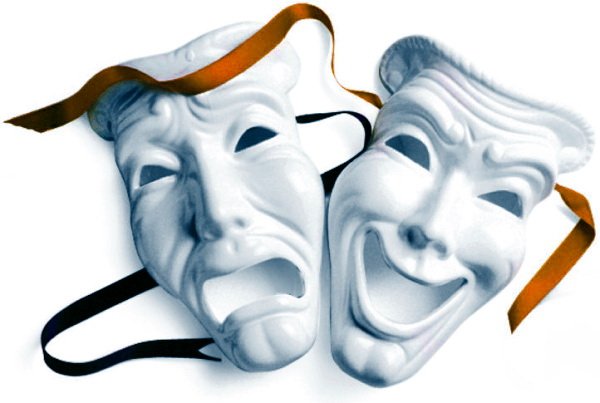 27 марта – Всемирный день театраВсемирный день театра (World Theatre Day) установлен в 1961 году IX конгрессом Международного института театра (International Theatre Institute, ITI) и ежегодно 27 марта отмечается Центрами ITI и международными театральными обществами. День театра – это настоящий профессиональный праздник многочисленных работников театра: от актеров, продюсеров, режиссеров-постановщиков и театральных критиков, до светотехников, монтировщиков, звукорежиссеров, билетеров и даже гардеробщиков. Слово «театр» произошло от древнегреческого слова theatron (θέατρον), что значит «место, где смотрят». Традиционно в театре играются два наиболее популярных жанра – комедия и трагедия, символами которых стали театральные маски. Упоминание о первой театральной постановке датируется 2500 годом до нашей эры. Первая театральная игра состоялась в Египте, сюжетом послужили образы египетской мифологии – истории бога Осириса. Это было зарождением долгой и прочной связи между театром и религией. В древней Греции театр стал формироваться как искусство, устанавливались четкие определения трагедии и комедии, а также других театральных форм. Древнегреческие театральные представления также использовали мифологические образы. В Беларуси действуют 28 профессиональных театров. Самыми посещаемыми из них являются Национальный академический Большой театр оперы и балета, Белорусский государственный академический музыкальный театр, Национальный академический драматический театр имени Якуба Коласа. Всемирный день театра – это не просто профессиональный праздник мастеров сцены, это наш праздник – праздник миллионов неравнодушных зрителей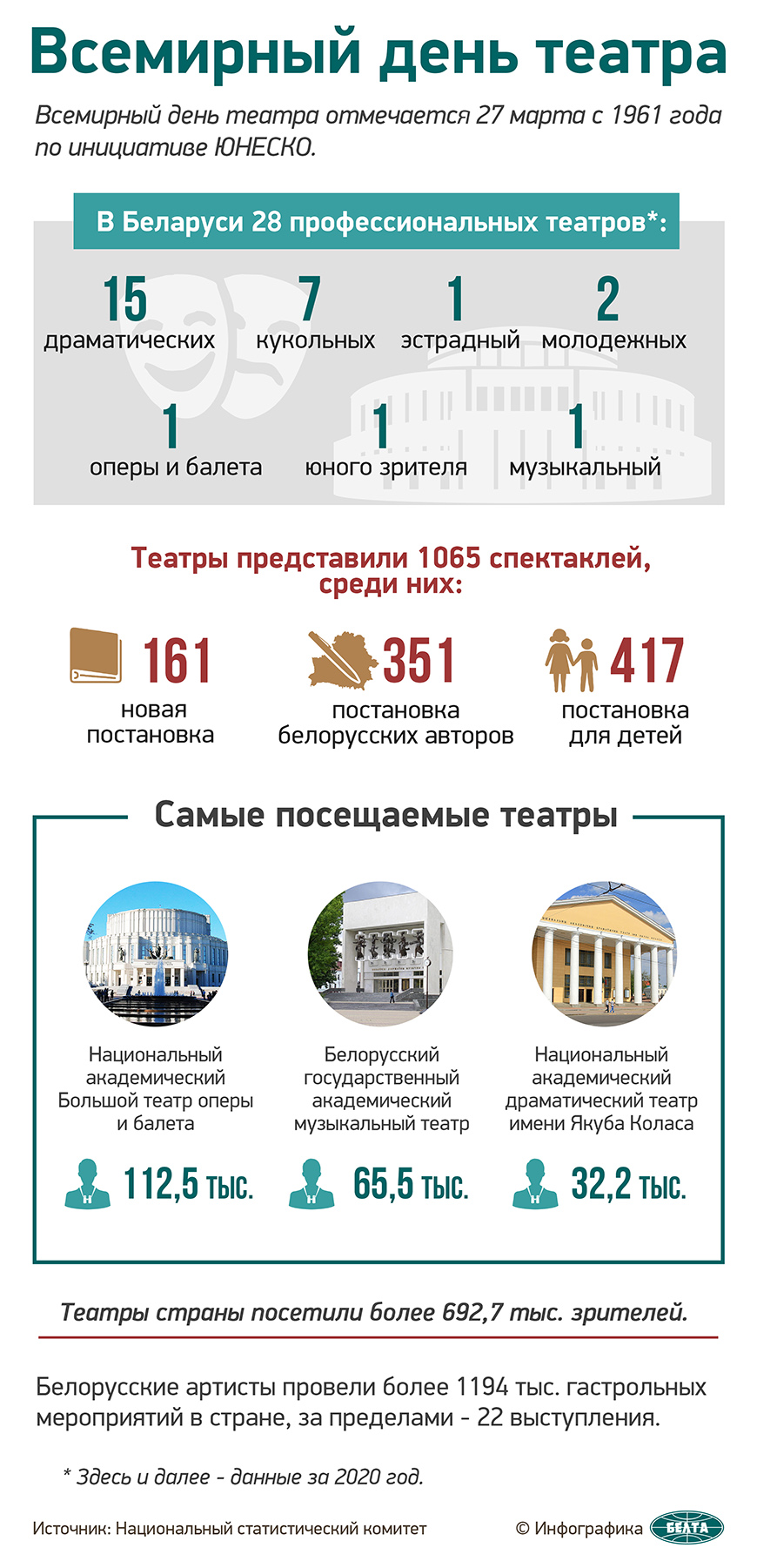 